輔仁大學  所屬單位：__________ 姓名：__________  職編/LDAP：_____________ 電話/分機：_____________                                                                                 繳交時間：____年____月____日*電子檔寄083746@mail.fju.edu.tw或紙本交至舒德樓5樓環安衛中心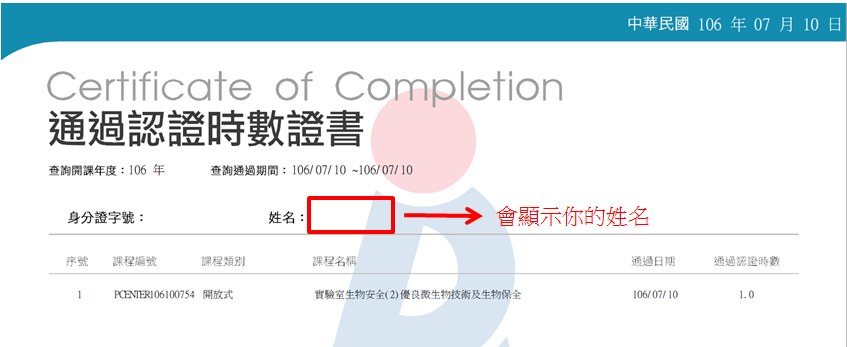 